Daglig produktiv planVigtigste job mål:						Hvad vil det give dig?Vigtigste personlige mål:					Hvad vil det give dig?Vigtigste følelser i dag:  __________________________________________________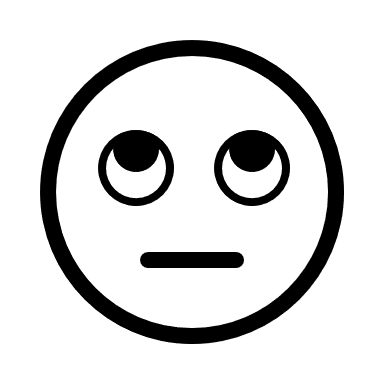 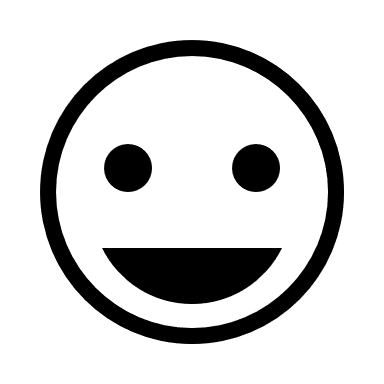 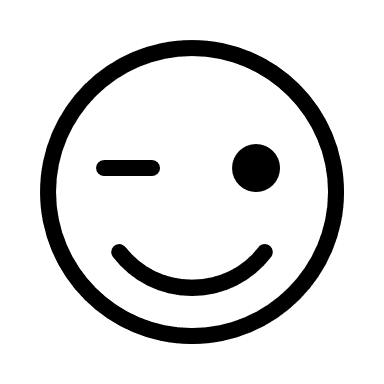 De vigtigste relationer du vil kontakte i dag, fordi:___________________________________________________________________________________  ___________________________________________________________________________________ Hvad har du gjort for at opnå og fastholde ønsket følelser, og hvordan har det virket:___________________________________________________________________________________ ___________________________________________________________________________________ Dagens produktivitet:			1     2    3    4    5    6    7    8    9   10De 3 - 5 vigtigste indsatser og opgaver:Mikro-pauserBrugt tid1.2.3.4.5.Hvordan fungerer din estimering af tidsforbrug?Noget du vil justere?Hvor mange mikropauser har du taget?Hvordan var din energi og dit fokus?